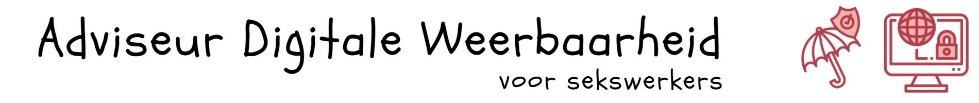 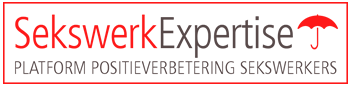 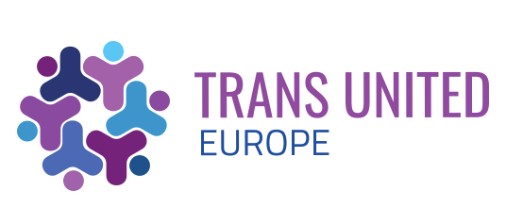 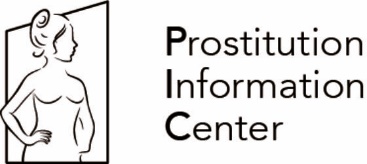 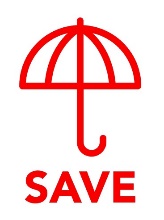 Betreft: de stemming over Europol mandaat30 april 2022Namens de Adviseur Digitale Weerbaarheid en vier mede-ondertekende organisaties verzoek ik u dringend om tegen de uitbreiding van het Europol mandaat te stemmen.Deze uitbreiding van het mandaat van Europol zal ertoe bijdragen dat ‘predictive policing’ de nieuwe norm wordt in Europa. ‘Predictive policing’ is een controversiële methode waarvan bekend is dat ze een onevenredig effect heeft op raciale en gemarginaliseerde gemeenschappen.  Europol zou "verdacht gedrag" mogen opsporen en "personen van belang" mogen identificeren door middel van algoritmische gegevensanalyse van grote datasets. Dit zou kunnen leiden tot potentieel ernstige schendingen van het recht op non-discriminatie, aangezien Big Data-analyse berust op de prioritering van bepaalde kenmerken op basis van raciale en andere discriminerende veronderstellingen.Als zodanig dreigen de resultaten van de gegevensanalyse van Europol een onevenredig effect te hebben op de grondrechten van sekswerkers. Sekswerkers zijn een sterk gemarginaliseerde, geracialiseerde, gecriminaliseerde en gestigmatiseerde groep die zeer bezorgd zijn over de ‘predictive policing tools’. Daarnaast is de uitbreiding van het mandaat van Europol in directe tegenspraak met het eigen standpunt van het Europees Parlement dat is vastgelegd in de resolutie van 2021 over het gebruik van kunstmatige intelligentie (AI) waarin het zich uitspreekt tegen het gebruik van AI om toekomstig crimineel gedrag te voorspellen. Het standpunt roept op tot een verbod op het gebruik van AI-toepassingen die kunnen leiden tot massatoezicht, met inbegrip van biometrisch massatoezicht zoal gezichtsherkenning, en wijst op de risico's van het opnemen van historische racistische gegevens in AI-trainingsdatasets, wat onvermijdelijk leidt tot "racistische vooringenomenheid in door AI gegenereerde bevindingen, scores en aanbevelingen". Het is uiterst verontrustend te zien dat deze conclusies niet worden toegepast op de voorgestelde hervorming van Europol.We roepen u dringend op om tegen de uitbreiding van het mandaat van Europol op te stemmen om de grondrechten van sekswerkers als sterk gemarginaliseerde, geracialiseerde, gecriminaliseerde en gestigmatiseerde groep beter te beschermen.Namens de Adviseur Digitale Weerbaarheid, SekswerkExpertise, SAVE, PIC en TransUnited